	                         ПРЕСС-РЕЛИЗ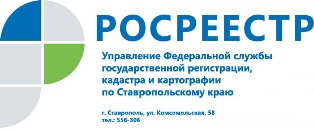 При планировании покупки недвижимости стоит проверить историю объекта и документов (зачем и в каких случаях)Покупка квартиры очень серьезное дело и прежде чем подписывать договор купли-продажи недвижимого имущества необходимо проверить квартиру на юридическую чистоту. В этом покупателю может помочь выписка из Единого государственного реестра недвижимости (ЕГРН).  ЕГРН – это достоверный источник информации об объектах недвижимости на территории Российской Федерации. Кадастровый учет, возникновение и переход права на объекты недвижимости подтверждаются выпиской из ЕГРН.Проверить историю квартиры и документы на нее в первую очередь необходимо в случае возникновения следующих ситуаций:- квартиру продают по доверенности.- покупателю предоставили не оригиналы документов, а их дубликаты или копии. - если покупателя торопят с подписанием документов или квартира продается намного меньше обычной рыночной цены без достаточных для этого оснований.Из выписки покупатель может узнать, действительно ли продавец является собственником квартиры, «историю» квартиры с момента первой записи о ней в ЕГРН. Условно говоря, этот документ позволит понять, кто был владельцем этой квартиры ранее, как часто она продавалась. Особое внимание уделите графе "Обременение". Например, если квартира находится под арестом или в ипотеке, об этом будет соответствующая запись.Официальную выписку о переходе прав на объект недвижимости можно заказать через интернет на сайте rosreestr.ru или обратившись в офис МФЦ.Об Управлении Росреестра по Ставропольскому краюУправление Федеральной службы государственной регистрации, кадастра и картографии по Ставропольскому краю является территориальным органом Федеральной службы государственной регистрации, кадастра и картографии, осуществляет функции по государственной регистрации прав на недвижимое имущество и сделок с ним, землеустройства, государственного мониторинга земель, геодезии, картографии, а также функции государственного геодезического надзора, государственного земельного контроля, надзора за деятельностью саморегулируемых организаций оценщиков, контроля (надзора) за деятельностью арбитражных управляющих, саморегулируемых организаций арбитражных управляющих на территории Ставропольского края. Исполняет обязанности руководителя Управления Росреестра по Ставропольскому краю Колесников Михаил Дмитриевич.Контакты для СМИПресс-службаУправления Федеральной службы 
государственной регистрации, кадастра и картографии по Ставропольскому краю (Управление Росреестра по СК) +7 8652 556 500 (доб. 1309)+7 8652 556 491smi@stavreg.ruwww.stavreg.ru www.rosreestr.ru 355012, Ставропольский край, Ставрополь, ул. Комсомольская, д. 58